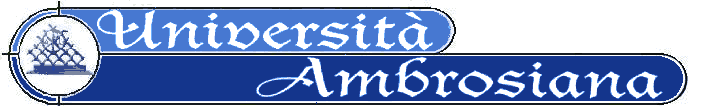 MANDARE VIA MAIL A SEGRETERIA GENERALESEND TO THE GENERAL SECRETARIATENVOYER AU SECRÉTARIAT GÉNÉRAL E-mail for INFOscuolamedicamilano@unambro.it  cc  SEGRGEN@UNAMBRO.IT fax   n° 02 47921330Il-la sottoscritt/the undersigned/ le-la soussigné-eCHIEDE DI ESSERE AMMESSO AL  CORSO  /ASKS TO  BE ADMITTED TO THE COURSE /DEMANDE D’ETRE ADMIS AU COURSCORSO/COURSE/COURS :………………………..CONGRESSO/ CONFERENZA/CONFERENCE………………………………………….( HA IL VALORE DI SCHEDA D’ISCRIZIONE)ACCREDITAMENTO DIPLOMI  ………………………………………………………………………..Intero corso/ full program/cours complet   □	 annuale  /year/un an    □      modulo/module  □      Evento/Conference/Seminar/Stage/workshop  □I accept the ethical-epistemological principles of the Universal Declaration of the Youth  Rights and Duties . and  “La Charte Mondiale de la Santé-the World Health Charter. The registration in one University Ambrosiana medical course allows the entrance in the International Committee for health and medicine paradigm change and  the Person Centered Medicine International Academy . J’accepte les principes éthiques de la Déclaration Universelle des devoirs et des droits de la jeune gents e de la Charte Mondiale de la Santé-World Health Charter. L’inscription au un cours médicale de l’Université Ambrosiana permet l’entrée dans le Comité International pour le changement du paradigme de la santé et de la Médecine et l’Académie Internationale de la Médecine centrée sur la personneAccetto i principi etici della Dichiarazione Universale dei Diritti e Doveri del giovane (condizione necessaria per l’iscrizione) e della Charte Mondiale de la Santé_-the World Health Charter. L’iscrizione a un corso medico dell’Università Ambrosiana permette l’entrata nel Comitato Internazionale per il cambiamento di paradigma della salute e della Medicina e l’Accademia Internazionale di Medicina centrata sulla persona.Firma/signature						pagamento/payment/paiementAll’atto dell’ammissione ai corsi verrà inviata nota d’addebito e l’iscritto  dovrà mandare la comunicazione di pagamento a segrgen@unambro.it  cc   scuolamedicamilano@unambro.itOnce admitted the attendant will receive the debit noteA communication indicating the payment must be sent to the secretariatsegrgen@unambro.it  cc   scuolamedicamilano@unambro.itÀ l'acte de l'admission aux cours l'inscrit au cours recevra la note de débit l'inscrit et il devra envoyer la communication de payement au : secretariatsegrgen@unambro.it  cc   scuolamedicamilano@unambro.it , en indicant la dateFirma/signature						UNIVERSITA’AMBROSIANACopyright1995-2021MODULO D’AMMSSIONEADMISSION FORMFORMULAIRE D’ADMISSION Mod. 036/PSQ022Rev. 1Pag. 2MODULO DI AMMISSIONE/APPLICATION FORM/FORMULAIRE D’ADMISSIONNome /name/nomCognome /surname/prénomResidente in via/address/adrèsseResidente in via/address/adrèsseCittà/town/villeCAPTel/Ph                        mobile………………Telecopia/Fax /télécopierposta elettronica/e-mail/presse éléctronique posta elettronica/e-mail/presse éléctronique Titoli  accademici /degrees/ diplomes Ruolo professionale/professional role/ rôle  professionnelIstituzione /Institution Anno di laurea / degree year/année de diplome Titoli  accademici /degrees/ diplomes Ruolo professionale/professional role/ rôle  professionnelIstituzione /Institution Anno di laurea / degree year/année de diplome 